DEPARTMENT OF HEALTH SERVICES	STATE OF WISCONSINDivision of Medicaid Services	Wis. Admin. Code § DHS 107.10(2)F-02666 (07/2022)FORWARDHEALTHPRIOR AUTHORIZATION DRUG ATTACHMENT FOR HEADACHE AGENTS, ACUTE TREATMENTINSTRUCTIONS: Type or print clearly. Before completing this form, read the Prior Authorization Drug Attachment for Headache Agents, Acute Treatment Instructions, F-02666A. Prescribers may refer to the Forms page of the ForwardHealth Portal at https://www.forwardhealth.wi.gov/WIPortal/Subsystem/Publications/
ForwardHealthCommunications.aspx?panel=Forms for the completion instructions. Pharmacy providers are required to have a completed Prior Authorization Drug Attachment for Headache Agents, Acute Treatment form signed and dated by the prescriber before submitting a prior authorization (PA) request on the Portal, by fax, or by mail. Prescribers and pharmacy providers may call Provider Services at 800-947-9627 with questions.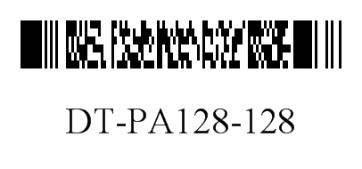 SECTION I – MEMBER INFORMATIONSECTION I – MEMBER INFORMATIONSECTION I – MEMBER INFORMATION1.  Name – Member (Last, First, Middle Initial)1.  Name – Member (Last, First, Middle Initial)1.  Name – Member (Last, First, Middle Initial)2.  Member ID Number3.  Date of Birth – Member3.  Date of Birth – MemberSECTION II – PRESCRIPTION INFORMATIONSECTION II – PRESCRIPTION INFORMATIONSECTION II – PRESCRIPTION INFORMATION4.  Drug Name5.  Drug Strength5.  Drug Strength6.  Date Prescription Written7.  Refills7.  Refills8.  Directions for Use8.  Directions for Use8.  Directions for Use9.  Name – Prescriber9.  Name – Prescriber9.  Name – Prescriber10. Address – Prescriber (Street, City, State, Zip+4 Code)10. Address – Prescriber (Street, City, State, Zip+4 Code)10. Address – Prescriber (Street, City, State, Zip+4 Code)11. Phone Number – Prescriber11. Phone Number – Prescriber12. National Provider Identifier – PrescriberSECTION III – CLINICAL INFORMATION (Required for All Requests)SECTION III – CLINICAL INFORMATION (Required for All Requests)SECTION III – CLINICAL INFORMATION (Required for All Requests)13. Diagnosis Code and DescriptionNote: Supporting clinical information and a copy of the member’s current medical records must be submitted with all PA requests for non-preferred headache agents, acute treatment drugs. Medical records must demonstrate the member meets the clinical criteria and document the member’s medical work-up for migraines, including complete problem and medication lists.13. Diagnosis Code and DescriptionNote: Supporting clinical information and a copy of the member’s current medical records must be submitted with all PA requests for non-preferred headache agents, acute treatment drugs. Medical records must demonstrate the member meets the clinical criteria and document the member’s medical work-up for migraines, including complete problem and medication lists.13. Diagnosis Code and DescriptionNote: Supporting clinical information and a copy of the member’s current medical records must be submitted with all PA requests for non-preferred headache agents, acute treatment drugs. Medical records must demonstrate the member meets the clinical criteria and document the member’s medical work-up for migraines, including complete problem and medication lists.14. Has the prescriber evaluated and diagnosed the member as having a history of 
migraines, with or without aura, according to International Classification of Headache 
Disorders, third edition, diagnostic criteria?		Yes		No14. Has the prescriber evaluated and diagnosed the member as having a history of 
migraines, with or without aura, according to International Classification of Headache 
Disorders, third edition, diagnostic criteria?		Yes		No14. Has the prescriber evaluated and diagnosed the member as having a history of 
migraines, with or without aura, according to International Classification of Headache 
Disorders, third edition, diagnostic criteria?		Yes		No15. Has the member experienced an unsatisfactory therapeutic response or a clinically 
significant adverse drug reaction with at least two preferred drugs from the headache 
agents, triptans non-injectable drug class?		Yes		NoIf yes, list the drug name and dates the drug was taken in the space provided for each of the two preferred drugs the member has taken from the headache agents, triptans non-injectable drug class.Drug Name      	 Dates Taken      Drug Name      	 Dates Taken      Drug Name      	 Dates Taken      Describe the unsatisfactory therapeutic responses or clinically significant adverse drug reactions.15. Has the member experienced an unsatisfactory therapeutic response or a clinically 
significant adverse drug reaction with at least two preferred drugs from the headache 
agents, triptans non-injectable drug class?		Yes		NoIf yes, list the drug name and dates the drug was taken in the space provided for each of the two preferred drugs the member has taken from the headache agents, triptans non-injectable drug class.Drug Name      	 Dates Taken      Drug Name      	 Dates Taken      Drug Name      	 Dates Taken      Describe the unsatisfactory therapeutic responses or clinically significant adverse drug reactions.15. Has the member experienced an unsatisfactory therapeutic response or a clinically 
significant adverse drug reaction with at least two preferred drugs from the headache 
agents, triptans non-injectable drug class?		Yes		NoIf yes, list the drug name and dates the drug was taken in the space provided for each of the two preferred drugs the member has taken from the headache agents, triptans non-injectable drug class.Drug Name      	 Dates Taken      Drug Name      	 Dates Taken      Drug Name      	 Dates Taken      Describe the unsatisfactory therapeutic responses or clinically significant adverse drug reactions.15. Has the member experienced an unsatisfactory therapeutic response or a clinically 
significant adverse drug reaction with at least two preferred drugs from the headache 
agents, triptans non-injectable drug class?		Yes		NoIf yes, list the drug name and dates the drug was taken in the space provided for each of the two preferred drugs the member has taken from the headache agents, triptans non-injectable drug class.Drug Name      	 Dates Taken      Drug Name      	 Dates Taken      Drug Name      	 Dates Taken      Describe the unsatisfactory therapeutic responses or clinically significant adverse drug reactions.16. Is there a clinically significant drug interaction between another drug the member 
is taking and triptans, or does the member have a medical condition(s) that
prevents the use of triptans?		Yes		NoIf yes, list the drug(s) and interactions or medical condition(s) and describe how the drug interaction(s) or medical condition(s) prevents the member from using triptans.16. Is there a clinically significant drug interaction between another drug the member 
is taking and triptans, or does the member have a medical condition(s) that
prevents the use of triptans?		Yes		NoIf yes, list the drug(s) and interactions or medical condition(s) and describe how the drug interaction(s) or medical condition(s) prevents the member from using triptans.16. Is there a clinically significant drug interaction between another drug the member 
is taking and triptans, or does the member have a medical condition(s) that
prevents the use of triptans?		Yes		NoIf yes, list the drug(s) and interactions or medical condition(s) and describe how the drug interaction(s) or medical condition(s) prevents the member from using triptans.16. Is there a clinically significant drug interaction between another drug the member 
is taking and triptans, or does the member have a medical condition(s) that
prevents the use of triptans?		Yes		NoIf yes, list the drug(s) and interactions or medical condition(s) and describe how the drug interaction(s) or medical condition(s) prevents the member from using triptans.17. Indicate the preferred headache agents, acute treatment drugs the member has taken and provide specific details regarding the member’s response to treatment and the reason(s) for discontinuing. If additional space is needed, continue documentation in Section V of this form.1. Drug Name      	 Dose      	 Dates Taken      Description of Treatment Response and Reason(s) for Discontinuing 2. Drug Name      	 Dose      	 Dates Taken      Description of Treatment Response and Reason(s) for Discontinuing3. Drug Name      	 Dose      	 Dates Taken      Description of Treatment Response and Reason(s) for Discontinuing 17. Indicate the preferred headache agents, acute treatment drugs the member has taken and provide specific details regarding the member’s response to treatment and the reason(s) for discontinuing. If additional space is needed, continue documentation in Section V of this form.1. Drug Name      	 Dose      	 Dates Taken      Description of Treatment Response and Reason(s) for Discontinuing 2. Drug Name      	 Dose      	 Dates Taken      Description of Treatment Response and Reason(s) for Discontinuing3. Drug Name      	 Dose      	 Dates Taken      Description of Treatment Response and Reason(s) for Discontinuing 17. Indicate the preferred headache agents, acute treatment drugs the member has taken and provide specific details regarding the member’s response to treatment and the reason(s) for discontinuing. If additional space is needed, continue documentation in Section V of this form.1. Drug Name      	 Dose      	 Dates Taken      Description of Treatment Response and Reason(s) for Discontinuing 2. Drug Name      	 Dose      	 Dates Taken      Description of Treatment Response and Reason(s) for Discontinuing3. Drug Name      	 Dose      	 Dates Taken      Description of Treatment Response and Reason(s) for Discontinuing 17. Indicate the preferred headache agents, acute treatment drugs the member has taken and provide specific details regarding the member’s response to treatment and the reason(s) for discontinuing. If additional space is needed, continue documentation in Section V of this form.1. Drug Name      	 Dose      	 Dates Taken      Description of Treatment Response and Reason(s) for Discontinuing 2. Drug Name      	 Dose      	 Dates Taken      Description of Treatment Response and Reason(s) for Discontinuing3. Drug Name      	 Dose      	 Dates Taken      Description of Treatment Response and Reason(s) for Discontinuing SECTION IV – AUTHORIZED SIGNATURESECTION IV – AUTHORIZED SIGNATURE18. SIGNATURE – Prescriber19. Date SignedSECTION V – ADDITIONAL INFORMATIONSECTION V – ADDITIONAL INFORMATION20. Include any additional information in the space below. Additional diagnostic and clinical information explaining the need for the drug requested may be included here.20. Include any additional information in the space below. Additional diagnostic and clinical information explaining the need for the drug requested may be included here.